PLENO DEL AYUNTAMIENTOREGIDORES DEL AYUNTAMIENTO DE SAN MARTIN DE BOLAÑOS, JALISCO 2018-2021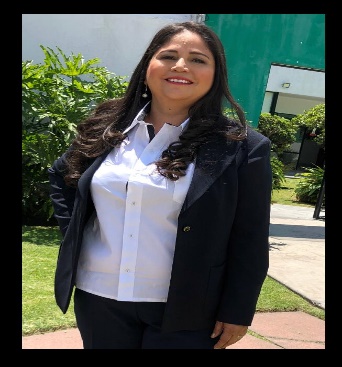 Lic. Evangelina Pérez VillarrealPresidenta MunicipalSmbgobiernomunicipal20182021@gmail.com 01 437 95 2 53 59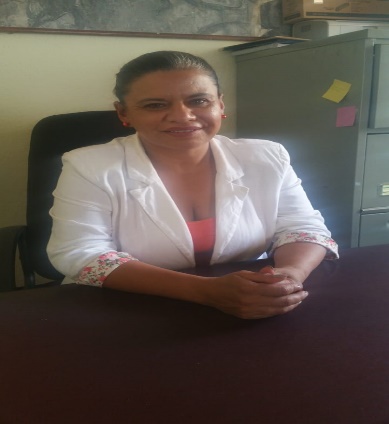  C. Ana María Bautista ConchasRegidora y Síndico MunicipalSmbgobiernomunicipal20182021@gmail.com      01 437 95 2 53 59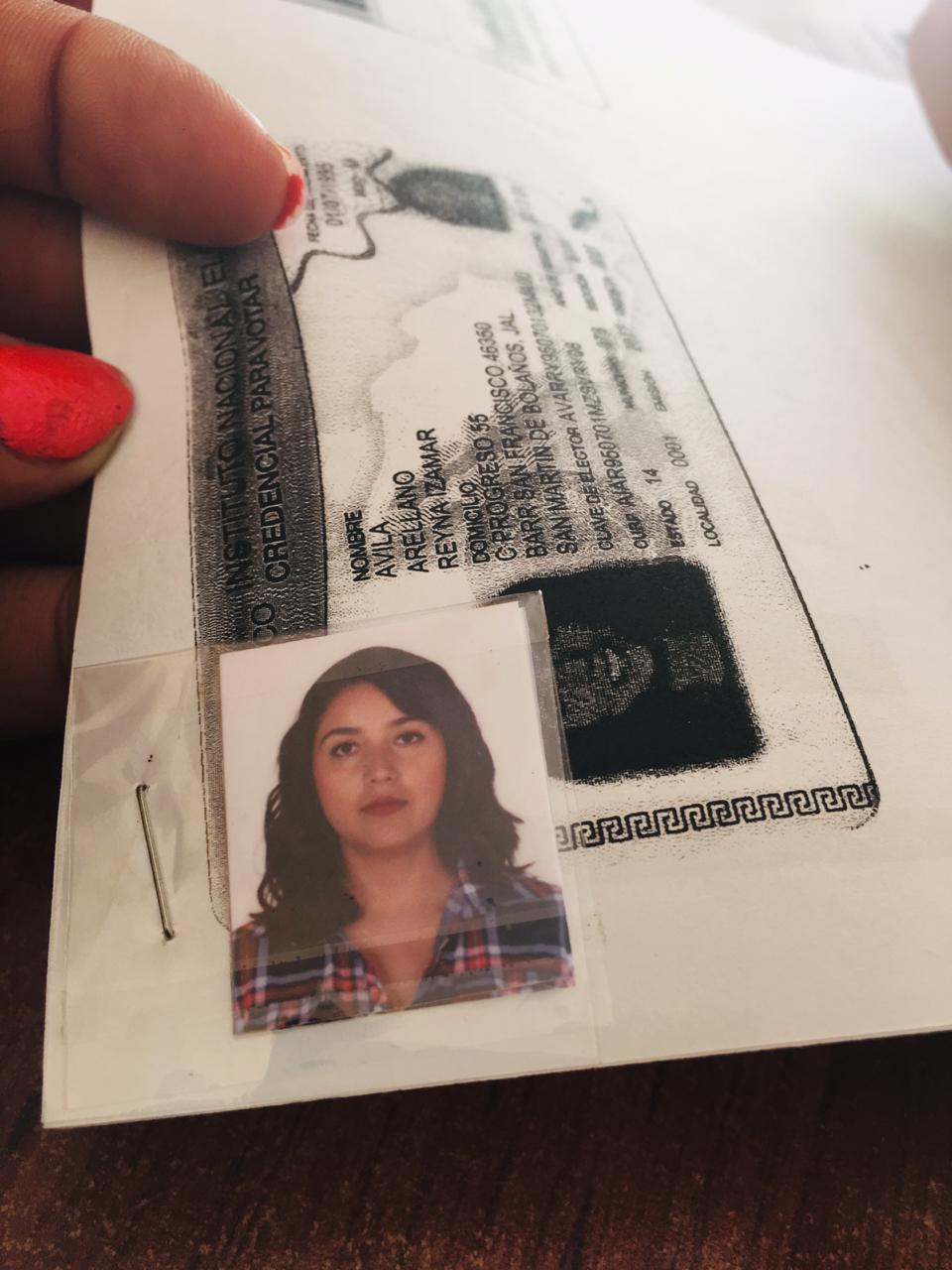 C. Reyna Izamar Ávila ArellanoRegidora Movimiento Ciudadano Smbgobiernomunicipal20182021@gmail.com 01 437 95 2 53 59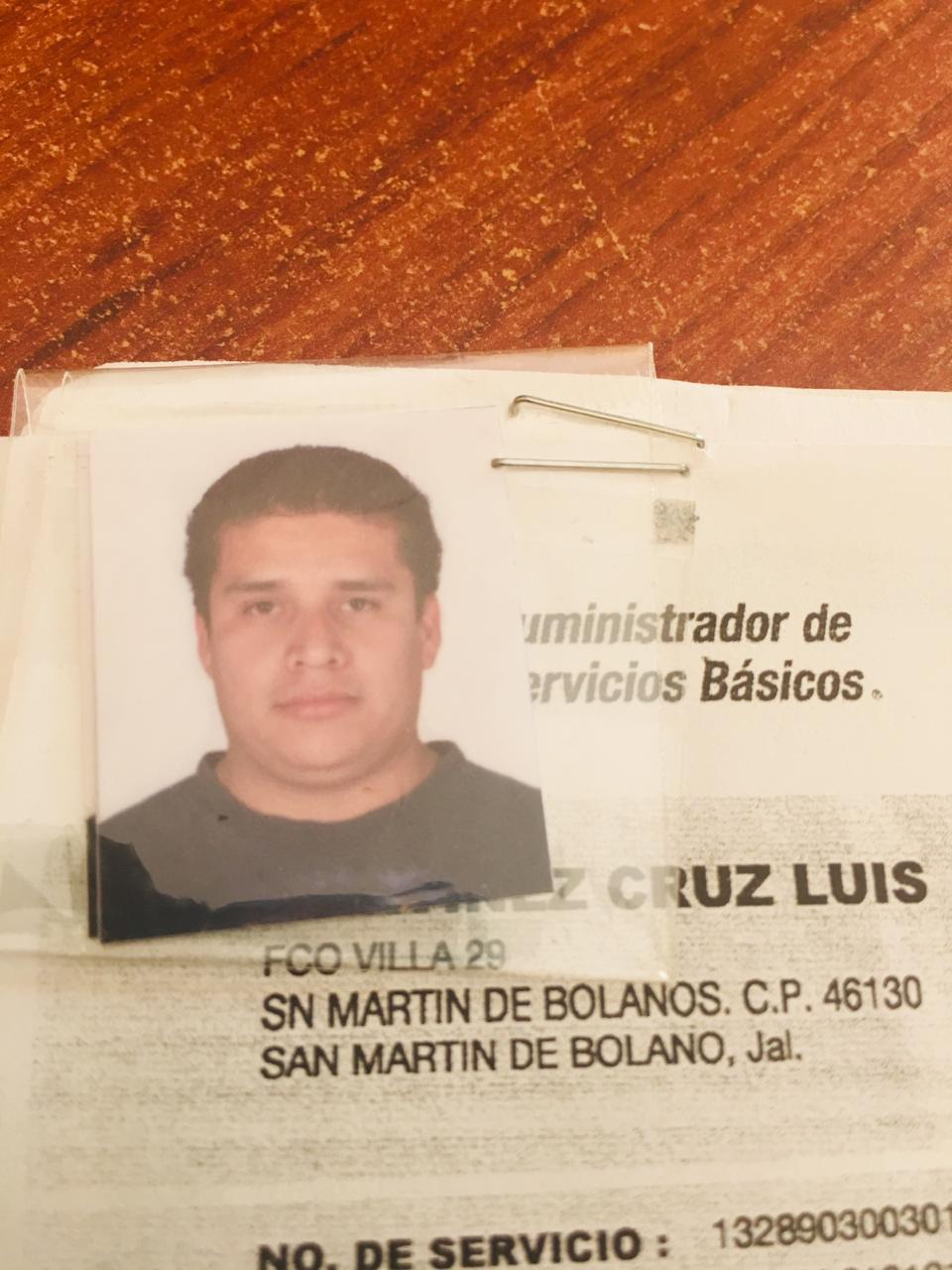 C. Vicente Martínez IbarraRegidor Movimiento CiudadanoSmbgobiernomunicipal20182021@gmail.com 01 437 95 2 53 59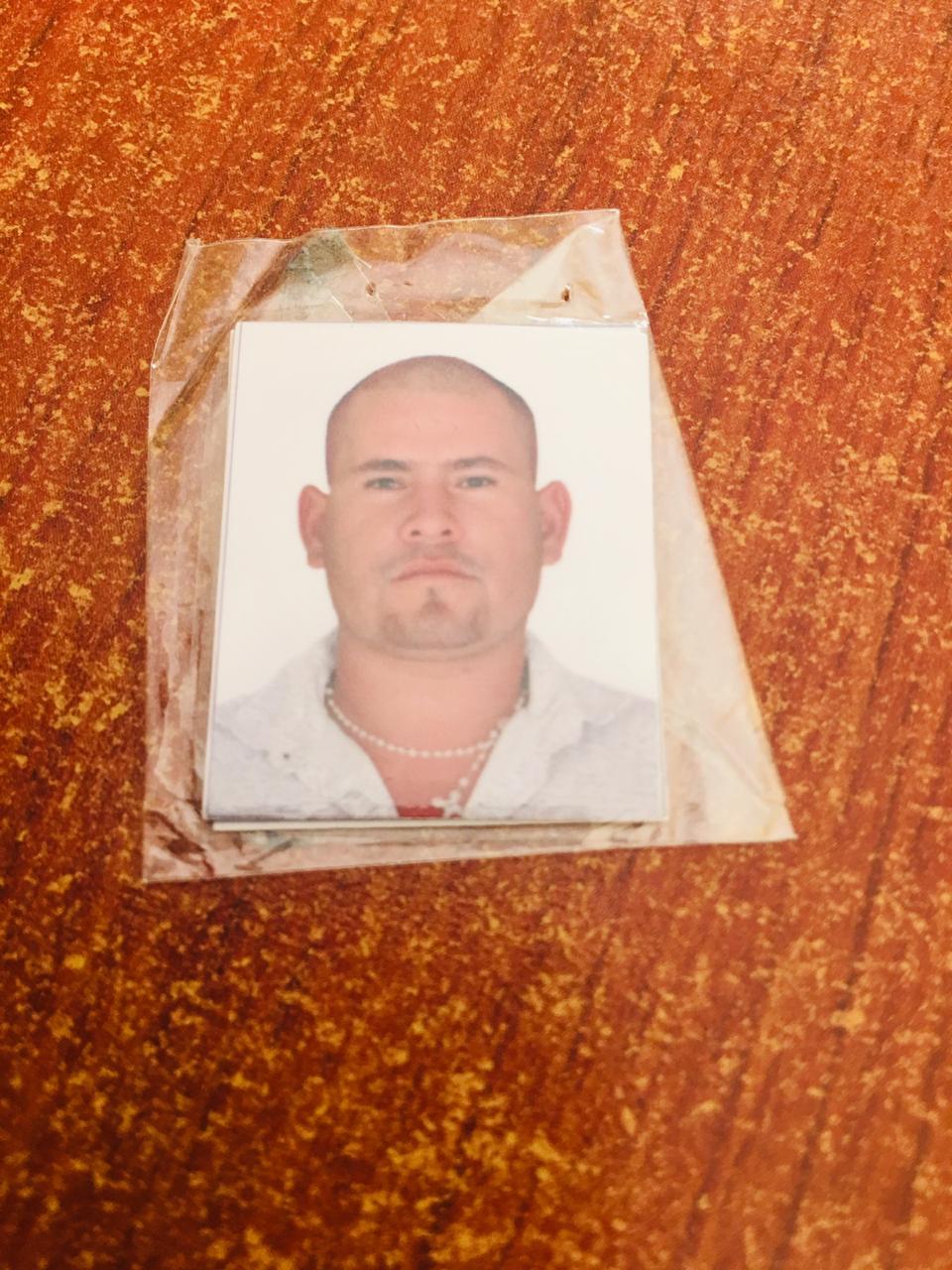 C. Reynaldo SandovalRegidor Movimiento CiudadanoSmbgobiernomunicipal20182021@gmail.com 01 437 95 2 53 59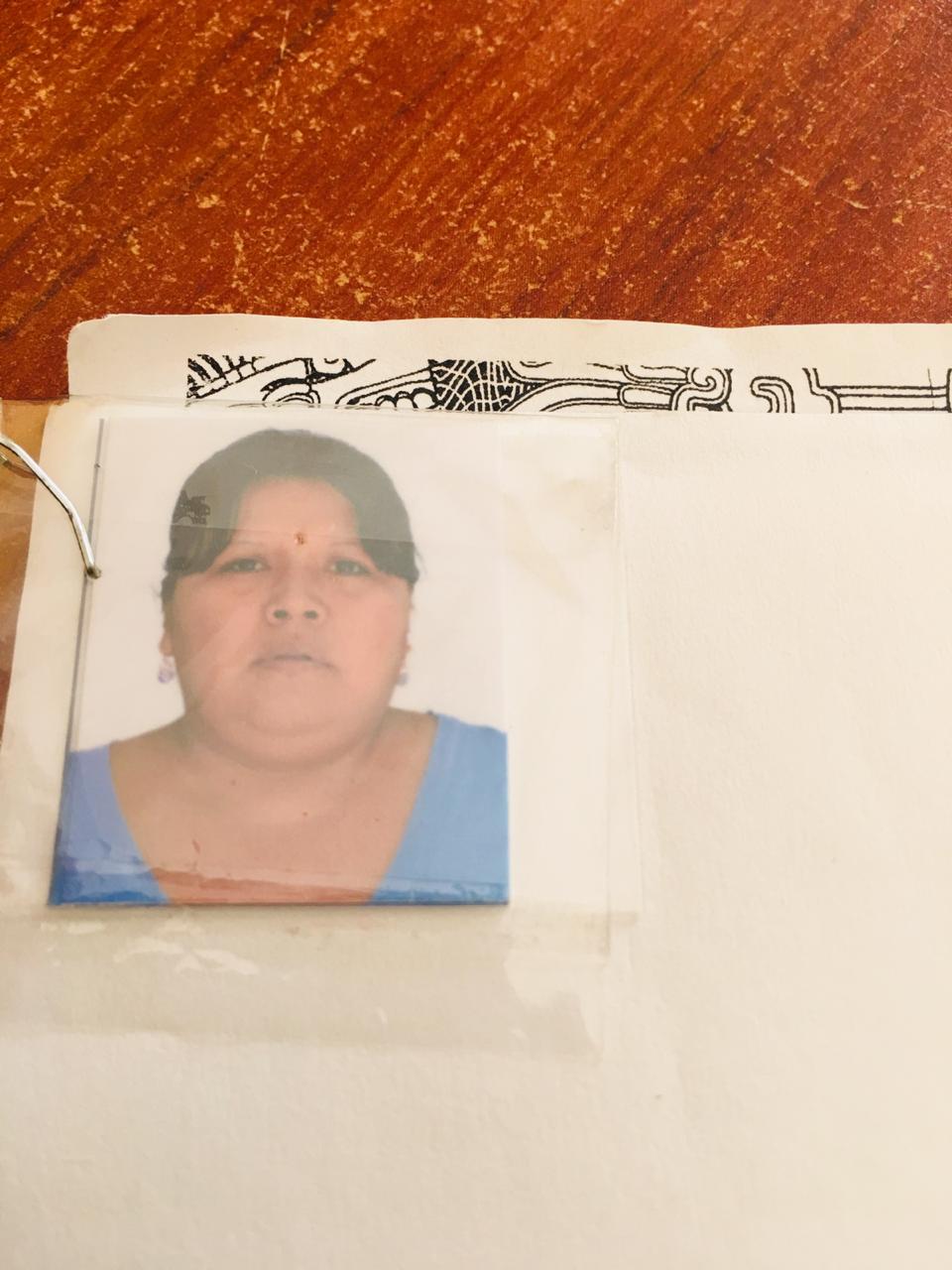 C. María de la Luz de la Cruz GonzálezRegidora Movimiento CiudadanoSmbgobiernomunicipal20182021@gmail.com 01 437 95 253 59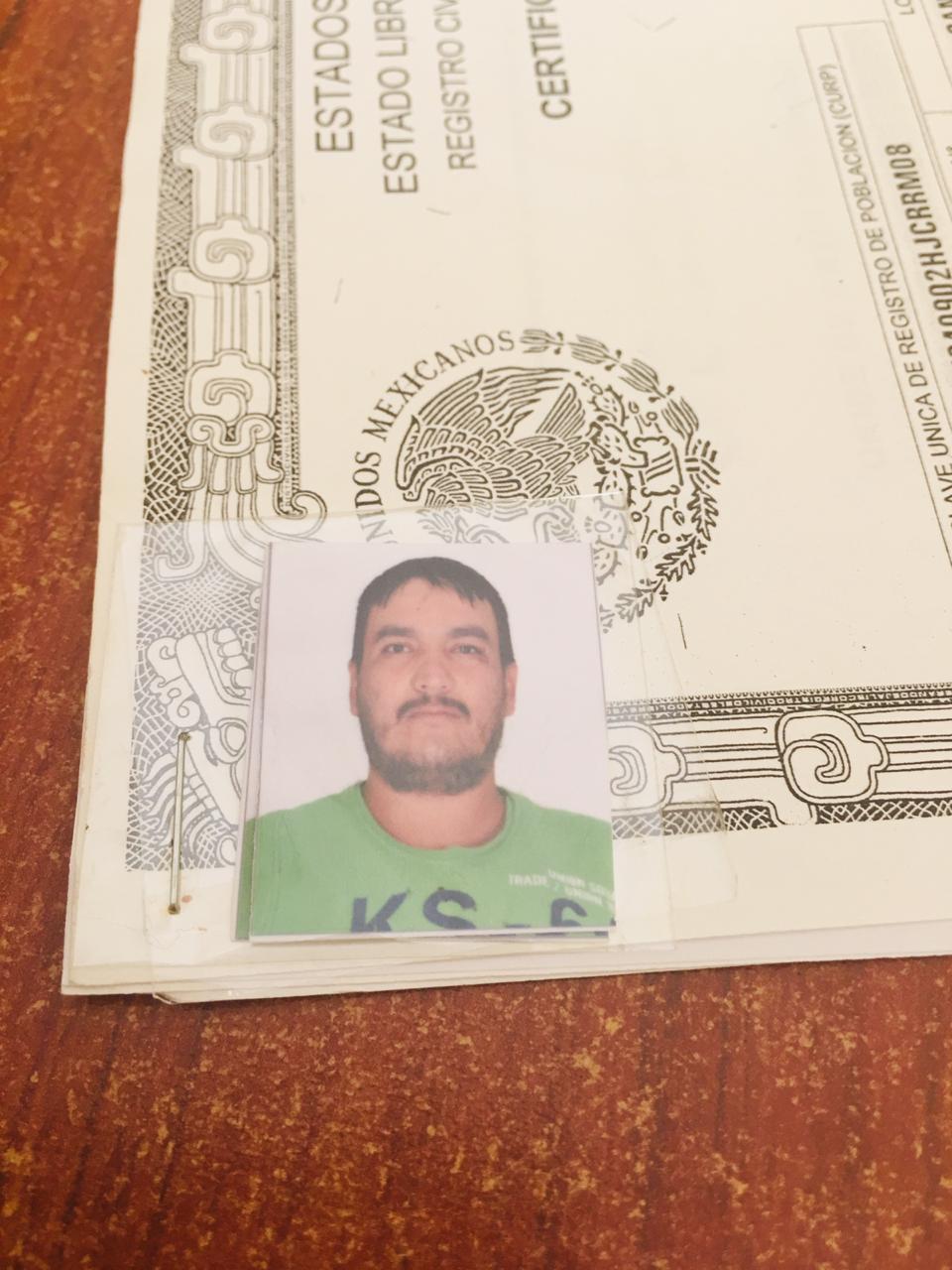 C. Emmanuel Ortiz UribeRegidor Movimiento CiudadanoSmbgobiernomunicipal20182021@gmail.com 01 437 95 2 53 59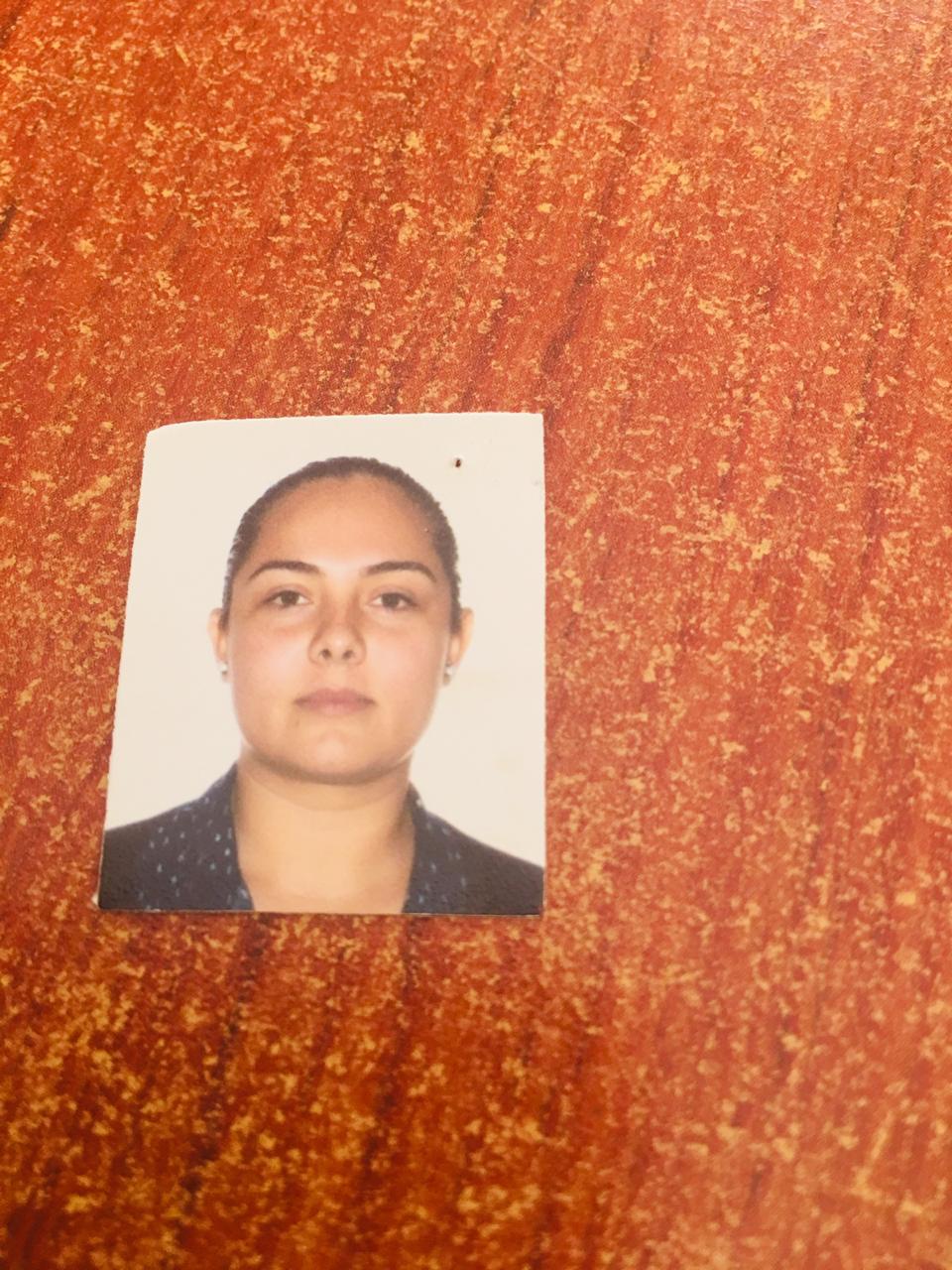 Lic. Alma Lucero Luna LunaRegidora PRISmbgobiernomunicipal20182021@gmail.com 01 437 95 2 5 3 59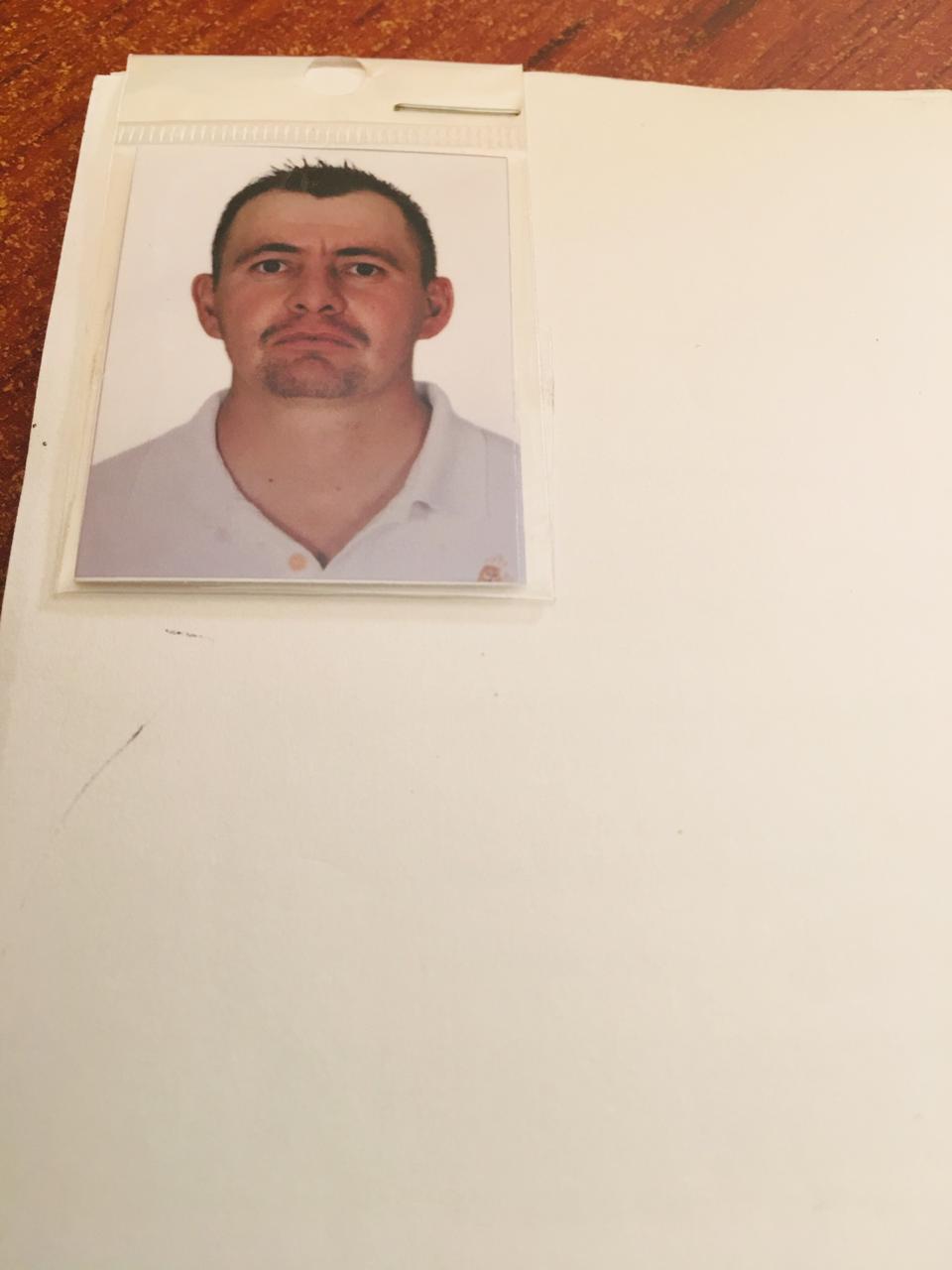 C. Miguel Ángel Espinoza OrtizRegidor PRISmbgobiernomunicipal20182021@gmail.com 01 437 95 2 53 59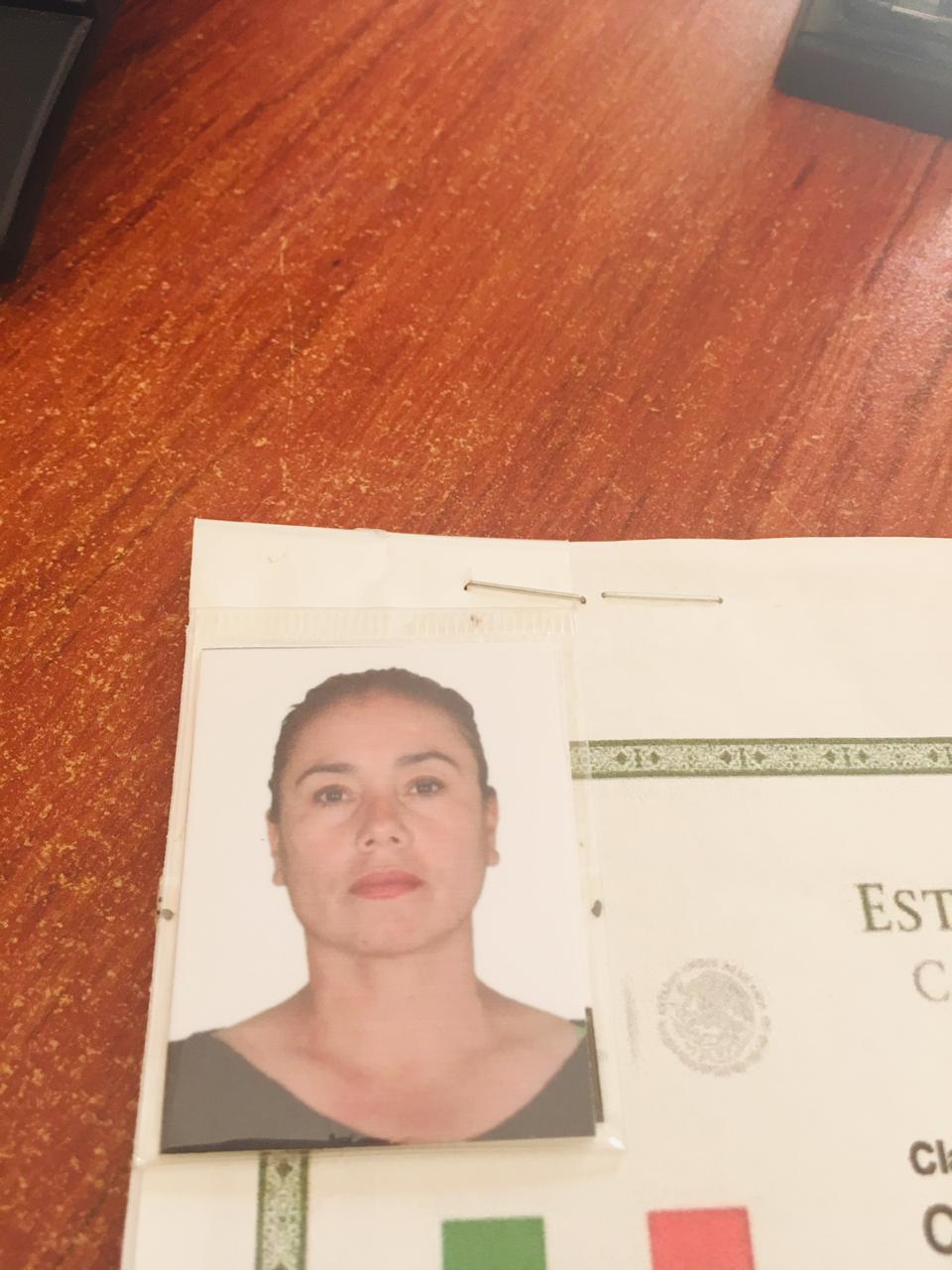 C. Graciela Cortez CuevasRegidora PANSmbgobiernomunicipal20182021@gmail.com 01 437 95 2 5 3 59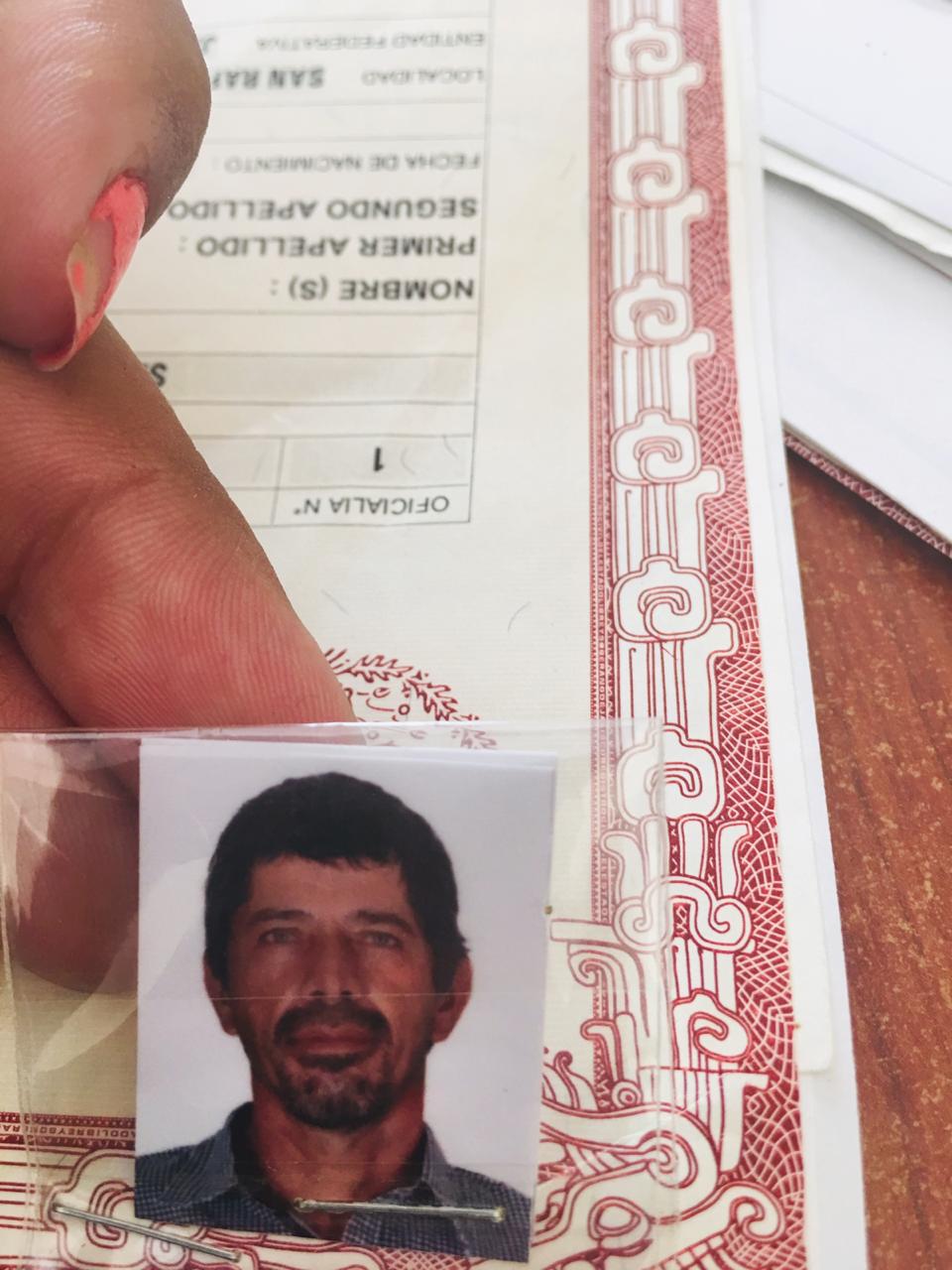 C. Sergio Franco GodinaRegidor PANSmbgobiernomunicipal20182021@gmail.com 01 4379 2 53 59